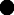 Versão: 08.22CESTO DE FERMENTAÇÃOUm cesto de fermentação é utilizado para a fermentação de massas de pão.Assegura um processo de fermentação ideal, protege contra a secagem da massa, estabilizando-a na sua forma.Um pão que tenha estado num cesto de fermentação obtém, ao cozer, uma maior proporção de côdea, pelo que tem um sabor mais intensivo e aromático.UtilizaçãoO cesto de fermentação tem de estar absolutamente limpo.Certifique-se de que não permanecem no mesmo quaisquer partículas de pó ou semelhante.Enfarinhe-o intensamente com uma mistura de 50% de farinha e 50% de amido (milho ou batata).Em caso algum deve ser usado óleo para engordurar o cesto de fermentação.Agora, coloque a massa do pão no cesto enfarinhado.Se desejar uma cobertura especial com aroma para o seu pão, pode pulverizar grainhas ou sementes para o cesto antes de colocar a massa.Tape o cesto de fermentação com um pano húmido e coloque a massa num lugar quente e acessível. Por favor, certifique-se de não o colocar na proximidade de um aquecedor, pois o ar de aquecimento pode provocar a secagem da massa.Após o tempo de fermentação necessário, largue o cesto sobre um tabuleiro do forno ou uma pedra de cozedura e coza o pão segundo a indicação da receita.Atenção: Um cesto de fermentação nunca deve ir ao forno.Por fim, limpe o cesto do seguinte modo.LimpezaApós a remoção da massa do pão, o cesto de fermentação necessita de tempo para secar. Para esse efeito, coloque-o num lugar bem arejado.Após a secagem, retire a farinha desnecessária e escove o cesto de fermentação com uma escova comercial até secar.No caso de utilização frequente recomenda-se uma esterilização ocasional.Para esse efeito, simplesmente coloque o cesto no forno durante 30 - 45 minutos a aproximadamente 120 °C.